Krátké české zprávy: Mláďata v Zoo Praha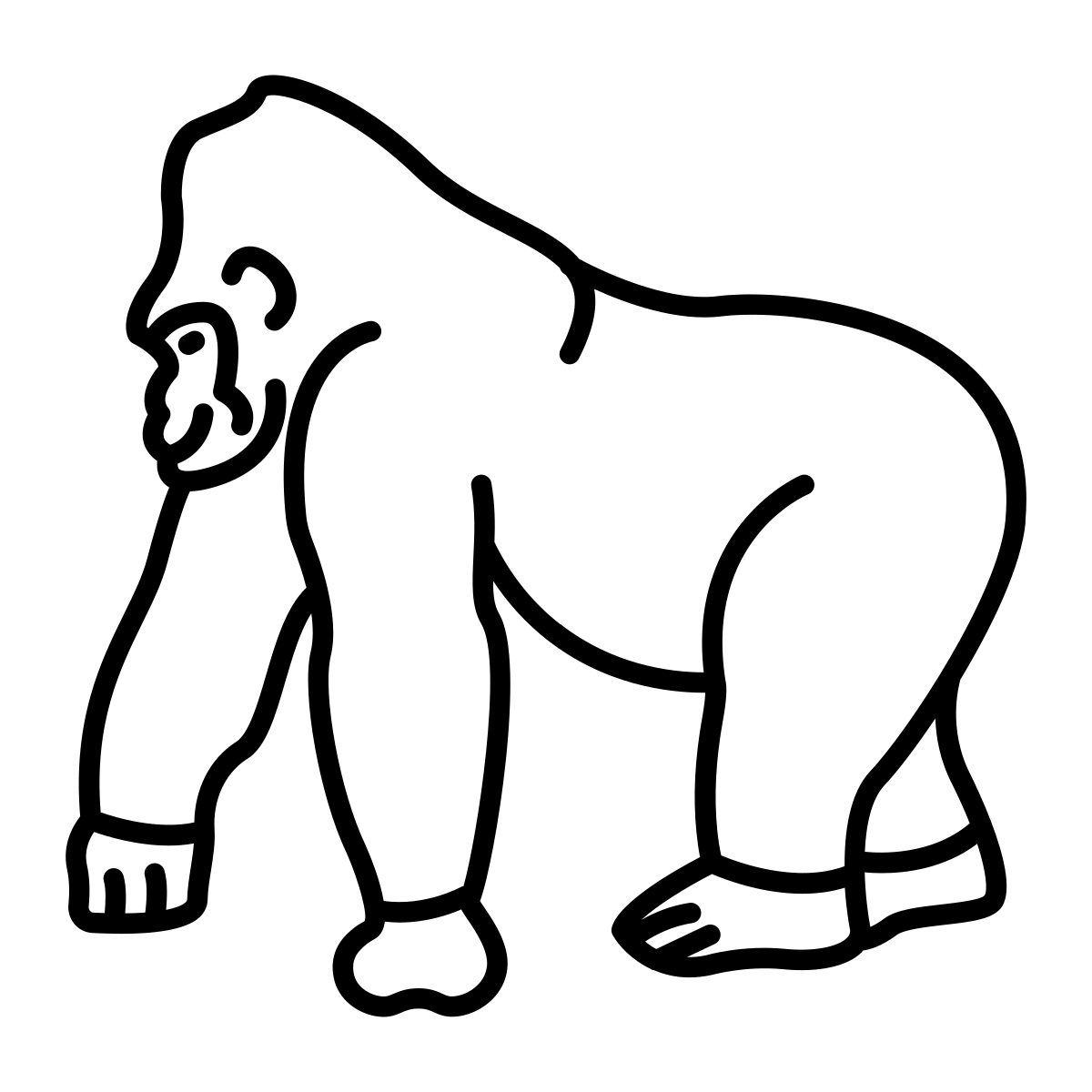 
Před poslechem: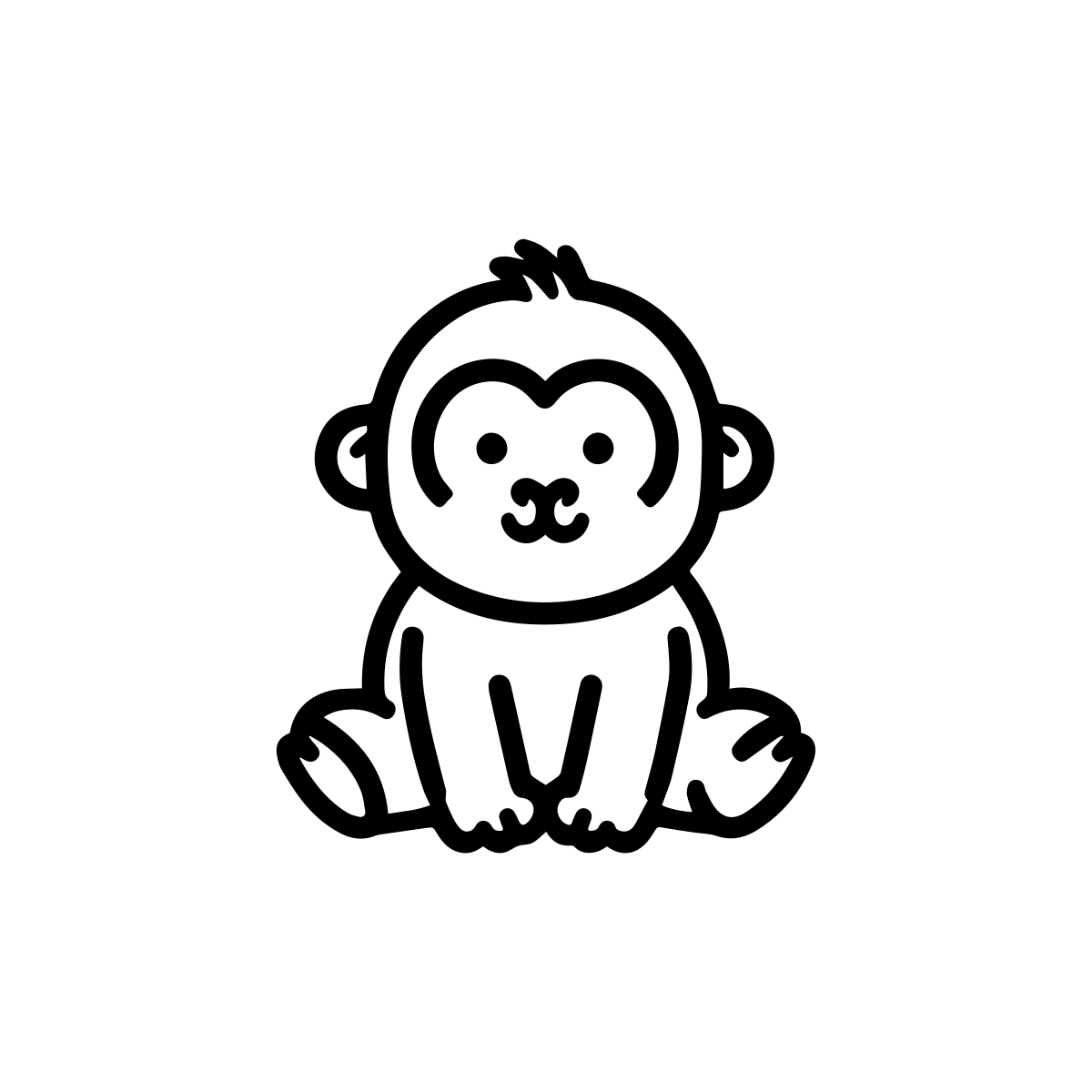 1.  Povídejte si.1. Máte rádi zvířata? Jaké je vaše oblíbené a co se vám na něm líbí? 2. Chodíte rádi do zoo? Proč ano nebo proč ne? Při poslechu: 2. Vyberte, co je správně.1. V pražské zoo se letos narodilo několik mláďat běžných / ohrožených druhů opic.2. Na začátku roku se narodila holčička / samička gorily, která dostala jméno Mobi.3. Minulý týden / rok se narodil vzácný orangutan sumaterský. 4. Poslední dvě mláďata ještě nemají jméno / místo k bydlení.5. Návštěvníci Zoo Praha si všechny mláďata můžou / nemůžou prohlédnout. Po poslechu:3. Doplňte do textu. Jedno slovo nebudete potřebovat.▲ Ředitel ▲ k všechna ▲ jinde ▲ samička ▲ narodilo ▲ oznámit ▲ Poslední ▲ mládě ▲ prohlédnoutMláďata v Zoo PrahaV pražské zoo se letos ______________ několik mláďat ohrožených druhů opic. Na začátku roku to byla ______________ gorily, která dostala jméno Mobi. Na jaře k ní přibylo druhé gorilí ____________ a minulý čtvrtek se narodil vzácný orangutan sumaterský. ______________ zoologické zahrady Miroslav Bobek to komentoval: „Je neuvěřitelné, že můžu _______________ narození letos již třetího kriticky ohroženého lidoopa v Zoo Praha". ______________ dvě mláďata ještě nemají jméno, ale _____________ si už návštěvníci můžou ______________. 